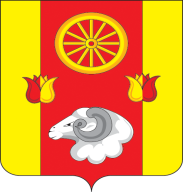    Администрация Кормовского сельского поселенияРАСПОРЯЖЕНИЕ29.12.2018                                                      № 106                                            с.КормовоеОб утверждении плана закупок и плана-графиказакупок товаров, работ, услуг для обеспечения муниципальных нуждКормовского сельского поселения на 2019 г.В соответствии с частями 4,5 статьи 17 и частью 10, статьи21 Федерального закона от 05.04.2013 № 44-ФЗ «О контрактной системе в сфере закупок товаров, работ, услуг для обеспечения государственных и муниципальных нужд», Постановлением Правительства РФ  №554 от 05.06.2015г., Постановлением Правительства РФ  №1043 от 23.11.2013г. «О требовании к формированию, утверждению и ведению планов закупок товаров, работ, услуг для обеспечения нужд субъекта РФ и муниципальных нужд, а также требования к форме планов закупок товаров, работ, услуг»,            1.Утвердить план закупок товаров, работ, услуг для обеспечения муниципальных нужд  Кормовского сельского поселения на 2019 г. в соответствии с приложением №1. 2.Утвердить план-график закупок товаров, работ, услуг для обеспечения муниципальных нужд Кормовского сельского поселения на 2019 г. в соответствии с приложением №2.            3.Контроль за исполнением  настоящего распоряжения оставляю за собой.Глава АдминистрацииКормовского сельского поселения                                                         В.В. Сикаренко